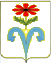 АДМИНИСТРАЦИЯ РУДЬЕВСКОГО СЕЛЬСКОГО ПОСЕЛЕНИЯ ОТРАДНЕНСКОГО РАЙОНА ПОСТАНОВЛЕНИЕ от 15.11.2022		 								№ 86с.РудьО внесении изменений в постановление администрации Рудьевского сельского поселения Отрадненского района от 25.12.2020 года № 105 «Об утверждении порядка применения инициативного бюджетирования в Рудьевском сельском поселении Отрадненского района» В соответствии с Федеральным законом от 6 октября  2003 года № 131-ФЗ «Об общих принципах организации местного самоуправления в Российской Федерации»», Федеральным законом от 20 июля 2020 года № 236-ФЗ «О внесении изменений в Федеральный закон «Об общих принципах организации местного самоуправления в Российской Федерации»,                           п о с т а н о в л я ю :	1. Внести в постановление администрации Рудьевского сельского поселения Отрадненского района от 25 декабря 2020 года № 105 «Об утверждении порядка применения инициативного бюджетирования в Рудьевском сельском поселении Отрадненского района» следующие изменения:	1) Абзац 2 пункта 2.2.3. Порядка проведения конкурсного отбора проектов инициативного бюджетирования конкурсной комиссией по инициативному бюджетированию в Рудьевском сельском поселении Отрадненского района изложить в следующей редакции:	«С инициативой о внесении инициативного проекта вправе выступать инициативная группа численностью не менее десяти граждан, достигших шестнадцатилетнего возраста и проживающих на территории Рудьевского сельского поселения Отрадненского района, органы территориального общественного самоуправления (далее – инициаторы проекта).	Право выступать инициатором проекта может быть предоставлено также иным лицам, осуществляющим деятельность на территории Рудьевского сельского поселения Отрадненского района»	2. Разместить настоящее постановление на официальном сайте Рудьевского сельского поселения Отрадненского района в информационно-телекоммуникационной сети «Интернет».	3. Контроль за выполнением настоящего постановления оставляю за собой.4. Настоящее постановление вступает в силу со дня его официального опубликования (обнародования).И.о. главы Рудьевского сельского поселенияОтрадненского района                                                                       Н.О. Юдина